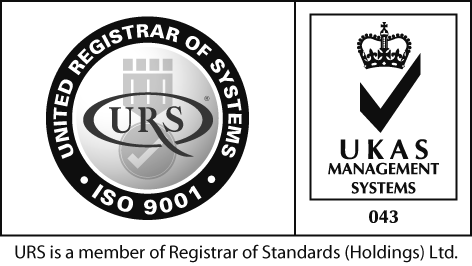 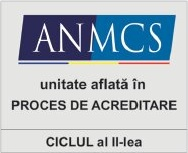 SPITALUL MUNICIPAL DE URGENTA ROMAN                           Nr.  ..............data.............. Str. TINERETULUI nr. 28-30Localitate ROMAN, judeţul NEAMTCod unic: 2613940Tel.: 0233-742511; Fax: 0233-741963Nr._________data___________ANUNTPRIVIND ORGANIZAREA CONCURSULUI PENTRU OCUPAREA FUNCTIEI DE                                      MANAGER – PERSOANA FIZICA                        AL SPITALULUI MUNICIPAL DE URGENTA ROMAN                                                                CONSILIUL DE ADMINISTRAȚIE AL SPITALULUI  MUNICIPAL DE URGENȚĂ ROMAN, organizează CONCURS pentru ocuparea funcției de MANAGER – PERSOANĂ FIZICĂ al Spitalului Municipal de Urgență Roman, în conformitate cu :Legea nr. 95/2006 republicată cu modificările si completările ulterioare – privind reforma în domeniul sănătatii , art. 177 – alin.(1), art. 187 alin.(10) lit. B;Ordinul Ministerului Sănătății nr. 1520/2016 privind aprobarea Regulamentului de organizare și desfășurare a concursului pentru ocuparea funcției de manager persoană fizică a spitalelor publice;Concursul va avea loc la sediul Spitalului  Municipal de Urgență Roman, din  Municipiul Roman  str. Tineretului nr. 28 – 30, județul Neamt – Sediul ADMINISTRATIV.            Concursul se va desfășura în două etape, astfel:Etapa de verificare a îndeplinirii de către candidați a condițiilor stabilite în anunțul de concurs, etapa eliminatoarie;Etapa de susținere publică și de evaluare a proiectului de management. Calendarul de desfășurare al concursului este:      La concurs se pot înscrie persoane fizice care întrunesc cumulativ următoarele condiții:sunt absolvenţi ai unei instituţii de învăţământ superior medical, economico-financiar sau juridic;au cel puţin 2  ani vechime în posturi prevăzute cu studii universitare de lungă durată, conform legii;          c) sunt absolvenţi ai unor cursuri de perfecţionare în management sau management sanitar, agreate de Ministerul Sănătăţii şi stabilite prin ordin al ministrului sănătăţii, ori sunt absolvenţi ai unui masterat sau doctorat în management sanitar, economic ori administrativ organizat într-o instituţie de învăţământ superior acreditată, potrivit legii;         d) nu au împlinit vârsta standard de pensionare, conform legii.      Dosarele de concurs se depun la sediul Spitalului Municipal de Urgență Roman, sau în sistem electronic la adresa de e-mail a spitalului secretaria@spitalroman.ro, cu condiția prezentării documentelor originale pentru certificarea ,,conform cu originalul” la sediul Spitalul Municipal de Urgență Roman, până la data-limită stabilită în anunțul de concurs.   Dosarul de înscriere trebuie să conţină în principal următoarele documente:    a) cererea de înscriere la concurs în care candidatul menţionează funcţia pentru care doreşte să candideze;    b) copia certificată pentru conformitate a actului de identitate, aflat în termen de valabilitate;     c) copia certificată pentru conformitate a diplomei de licenţă sau echivalente;    d) copia certificată pentru conformitate a documentelor care atestă absolvirea cursurilor de perfecţionare în management sau management sanitar ori a diplomei de masterat sau doctorat în management sanitar, economic sau administrativ, organizat într-o instituţie de învăţământ superior acreditată, potrivit legii;    e) curriculum vitae;    f) adeverinţa care atestă vechimea în posturi cu studii universitare de lungă durată sau copie certificată pentru conformitate a carnetului de muncă;    g) cazierul judiciar sau declaraţia candidatului prin care acesta îşi exprimă consimţământul pentru obţinerea extrasului de pe cazierul judiciar de către comisia de concurs conform Legii nr. 290/2004 privind cazierul judiciar, republicată, cu modificările şi completările ulterioare;    h) adeverinţa din care rezultă că este apt medical, fizic şi neuropsihic;    i) declaraţia pe propria răspundere privind necolaborarea cu Securitatea înainte de anul 1989;    j) copie certificată pentru conformitate a actelor (certificat de căsătorie etc.) prin care candidatul şi-a schimbat numele, după caz;    k) proiectul de management realizat de candidat;    l) declaraţie pe propria răspundere a candidatului că proiectul de management este conceput şi realizat integral de către candidat;    m) declaraţie pe propria răspundere că în ultimii 3 ani nu a fost constatată de către instituţia competentă existenţa conflictului de interese ori starea de incompatibilitate cu privire la candidat;    n) declaraţie pe propria răspundere privind conformitatea cu originalul a copiilor de pe documentele depuse la dosarul de înscriere.                 Candidații interesați vor putea efectua o vizită în cadrul spitalului, în data de 15.11.2023 în intervalul orar 10,00 -14,00, sub îndrumarea directorului medical al spitalului pentru a se informa cu privire la problemele de interes în elaborarea proiectului de management.                   Orice persoană interesată, cu precizarea numelui și prenumelui, poate să își manifeste în scris intenția de a participa la susținerea publică a proiectului de management și poate adresa întrebări candidaților în legătură cu proiectul de management, la adresa de e-mail  secretariat@spitalroman.ro, în  perioada (06.12.2023 – 07.12.2023 ora 10,00).                La cererea candidaților, Spitalul Municipal de Urgență Romanva pune la dispoziția acestora, în maxim 3 zile de la data solicitării, copii ale bugetului de venituri și cheltuieli aprobat, structura organizatorică aprobată și structura de personal, aflate în vigoare la data solicitării, precum și orice alte documente sau informații necesare în vederea întocmirii proiectuluui de management, cu excepția acelor informații sau documente care  nu pot face obiectul divulgării în temeiul legii.               Comisia de concurs va asigura punerea la dispoziția candidaților a bibliografiei constând în lucrări de specialitate în domeniul managementului sau a managementului sanitar în format electronic pentru a permite accesul tuturor candidaților la aceste material bibliografice.            Din cuprinsul bibliografiei (anexa 1) conținând legislația specifică activității Spitalului Municipal de Urgență Roman și lucrările de specialitate în domeniul managementului sau managemntului sanitar, pot fi adresate întrebări cu ocazia susținerii publice a proiectului de management.        Tema proiectului de management este la alegerea candidatului din următoarea listă de 5 teme, care va fi adaptată la problemele spitalului care organizează concursul:    a) planificarea şi organizarea serviciilor de sănătate la nivelul spitalului;    b) siguranţa şi satisfacţia pacientului;    c) managementul calităţii serviciilor medicale;    d) managementul resurselor umane;    e) performanţa clinică şi financiară a activităţilor spitalului.    (2) Proiectul se realizează individual de către candidat şi se dezvoltă într-un volum de maximum 15 - 20 pagini, tehnoredactate pe calculator, cu caractere Times New Roman, mărimea 12, spaţiere la un rând.               Candidatii aleg una dintre temele de mai sus si dezvoltă un proiect de management privind problemele Spitalului Municipal de Urgență Roman respectând următoarea structură:    1. Descrierea situaţiei actuale a spitalului     2. Analiza SWOT a spitalului (puncte tari, puncte slabe, oportunităţi, ameninţări)     3. Identificarea problemelor critice     4. Selecţionarea unei probleme/unor probleme prioritare, cu motivarea alegerii făcute     5. Dezvoltarea proiectului de management pentru problema prioritară identificată/problemele prioritare identificate              a) Scop              b) Obiective               c) Activităţi                                - definire                                - încadrare în timp - grafic Gantt                                - resurse necesare - umane, materiale, financiare                                - responsabilităţi             d) Rezultate aşteptate             e) Indicatori - evaluare, monitorizare             f) Cunoaşterea legislaţiei relevante         Sustinerea proiectului de managment se face în plenul comisiei de cocnurs, în ședința publică, la data și  locația indicate în anunțul de concurs.          Susținerea publică  a proiectului de management se face în ordinea alfabetică a candidaților, la susținerea publică nu vor participa și ceilalti candidați înscriși.           La susţinerea proiectului de management poate participa mass-media, precum şi orice persoană care şi-a manifestat intenţia de a participa prin transmiterea unui e-mail la adresa menţionată în anunţul de concurs, cu precizarea numelui şi prenumelui persoanei interesate, iar intenţia de participare a fost confirmată de comisia de concurs cu cel puţin 24 de ore înainte de data susţinerii publice a proiectului de management. Confirmarea de participare se va efectua în ordinea cronologică a solicitărilor, în termen de maximum 24 de ore de la data primirii solicitării de participare.           În cadrul susţinerii proiectului de management, candidatul va prezenta, mai întâi, pe durata de maximum 20 de minute, proiectul de management întocmit şi apoi va răspunde întrebărilor din partea membrilor comisiei de concurs şi întrebărilor transmise din partea persoanelor conform alin. (6).        Vor fi alocate maximum 60 de minute pentru răspunsul la întrebări pentru fiecare candidat. Această durată poate fi suplimentată de preşedintele comisiei de concurs în cazul în care sunt necesare întrebări sau lămuriri suplimentare din partea candidaţilor, cu respectarea principiului tratamentului egal şi nediscriminatoriu al candidaţilor, dar nu mai mult de 15 minute. În măsura în care există, 3 dintre întrebări provin din partea oricărei persoane, cu respectarea prevederilor alin. (6), (8) şi (9), iar restul întrebărilor din partea membrilor comisiei de concurs.       Comisia de concurs va adresa suficiente întrebări fiecărui candidat pentru a permite evaluarea proiectului de management conform modelului-cadru de grilă generală de evaluare, prevăzut în anexa nr. 1 care face parte integrantă din prezentul regulament, şi a abilităţilor manageriale conform fişei de evaluare a abilităţilor manageriale, prevăzută în anexa nr. 2 care face parte integrantă din prezentul regulament.        Anunțul de concurs, temele cadru pentru proiectul de management, bibliografia și Regulamentul de organizare și desfășurare a concursului vor fi afișate la sediul Spitalului Municipal de Urgență Roman și pe site-ul unitatii www.spitalroman.ro          Relații suplimentare se pot obține la telefon 0233742511 la Secretariatul Consiliului de Administrație.BIBLIOGRAFIE PRIVIND ORGANIZAREA CONCURSULUI PENTRU OCUPAREA FUNCȚIEI DE MANAGER AL SPITALULUI MUNICIPAL DE URGENȚĂ ROMAN– PERSOANĂ FIZICĂDin domeniul legislației:Legea nr. 95/2006 - republicată - privind reforma în domeniul sănătăţii;Legea nr. 98/2016 privind achiziţiile publice, cu modificările și completările ulterioare;H.G. nr. 395/2016 pentru aprobarea Normelor metodologice de aplicare a prevederilor referitoare la atribuirea contractului de achiziţie publică/acordului-cadru din Legea nr. 98/2016 privind achiziţiile publice cu modificările și completările ulterioare;Legea nr. 46/2003 - privind drepturile pacientului;Ordin nr. 914/2006 pentru aprobarea normelor privind condiţiile pe care trebuie să le îndeplinească un spital în vederea obţinerii autorizaţiei sanitare de funcţionare; Ordin nr. 1408/2010 privind aprobarea criteriilor de clasificare a spitalelor în funcţie de competenţă; Ordin nr. 1384/2010 privind aprobarea modelului-cadru al contractului de management şi a listei indicatorilor de performanţă a activităţii managerului spitalului public cu modificarile și completările ulterioare; Ordin nr. 921/2006 pentru stabilirea atribuţiilor comitetului director din cadrul spitalului public;Ordin nr. 600/2018 privind aprobarea Codului controlului intern managerial al entităţilor publice;Ordin nr. 446/2017 privind aprobarea Standardelor, Procedurii şi metodologiei  de evaluare şi acreditare a spitalelor;Legea nr. 53/2003 - Codul Muncii - republicat;Ordin nr. 1101/2016 privind aprobarea Normelor de supraveghere, prevenire şi limitare a infecţiilor asociate asistenţei medicale în unităţile sanitare;Ordinul Ministerului Sănătății nr.870/2004 – pentru aprobarea Regulamentului privind timpul de muncă, organizarea și efectuarea gărzilor în unitățile publicedin sectorul sanitar, cu modificările și completările ulterioare.Ordinul Ministerului Sănătății nr. 1043/2010- privind aprobarea normelor metodologice pentru elaborarea bugetului de venituri și cheltuieli al spitalului public, cu modificările și completările ulterioare.Ordinul Ministerului Sănătății și al președintelui Casa Naționale de Asigurări de Sănătate nr. 1857/441/2023 – privind aprobarea Normelor metodologice de aplicare a Hotărârii Guvernului nr.521/2023 pentru aprobarea pachetelor de servicii medicale , a medicamentelor și a  dispozitivelor medicale, în cadrul sistemului de asigurări sociale de sănătate.Legea 544/2001 privind liberul acces la informațiile de interes public.Notă: Bibliografia va fi studiată în variantă actualizată, cu modificările şi completările ulterioare.Din domeniul managementului sanitar:Școala Națională de Sănătate Publică, Management și Perfecționare în domeniul sanitar – “Managementul spitalului “, editura Public H. Press, 2006,  București.      Preşedintele Consiliului de Administraţie/ Președintele Comisiei de Concursal Spitalului Municipal de Urgenta Roman                                                     ec. Constantin OpreaData                                               Activitatea 26.10.2023Data publicării anunțului ;- la sediul spitalului, - pe pagina de internet a spitalului www.spitalroman.ro - pe portal ,,posturi.gov.ro”, -pe pagina de internet a Ministerului Sănătății la secțiunea  ,,concursuri manageri”15.11.2023 în intervalul orar 10,00-14,00Vizitarea spitalului de către candidaţii interesaţi sub îndrumarea directorului medical al Spitalului Municipal de Urgență Roman27.11.2023.ora 15,00Termen limită de depunere a dosarelor se face la sediul Spitalului Municipal de Urgență Roman, sau în sistem electronic la adresa de e-mail a spitalui : www.spitalroman.ro04.11.2023ora 15,00Termen limită de verificare  a dosarelor de concurs.28.11.2023ora 15,0004.12Data afișării rezultatului selecției dosarelor la sediul  Spitalului Municipal de Urgență Roman și pe pagina de internet www.spitalroman.ro05.12.2023ora 15,00Termen limită de depunere a contestațiilor privind rezultatul verificării dosarelor06.12.2023ora 15,00Termenul limită de soluționare a contestațiilor și afișarea rezultatelor privind verificarea dosarelor06.12.2023Data afișării rezultatului contestațiilor privind verificarea dosarelor06.12.202307.12.2023ora 10,00Manifestarea intenției de participare, la adresa de e-mail www.spitalroman.ro07.12.202308.12.2023ora 10,00Transmiterea întrebărilor referitoare la proiectul de management, cu menționarea candidatului căruia îi sunt adresate, la adresa de e-mail www.spitalroman.ro06.12.2023ora 15,00Termenul limită de publicare a proiectelor de management pe site-ul spitalului www.spitalroman.ro07.12.2023ora 10,00Confirmarea intenției de participare pe adresa de e-mail www.spitalroman.ro12.12.2023ora 10,00Data susținerii publice a proiectului de management13.12.2023Termenul limită a afișării rezultatului susținerii publice a proiectului de management (în termen de 24 de ore de la finalizarea probei, în funcție de numărul de participanți) 14.12.2023Termen limită de depunere a contestațiilor la proba susținerii publice a proiectului de management (în termen de 24 de ore de la finalizarea probei, în funcție de numărul de participanți) 18.12.2023ora 10,00Termen limită de soluționare a contestațiilor la proba susținerii publice a proiectului de management.18.12.2023ora 12,00Data afișării rezultatelor finale